                JUNE 2019Dear Valued Customer,							Tyson Fresh Meats utilizes the N60 program to sample beef trimmings and offal for E. coli O157:H7 [EC7] and non-O157 STEC pre-grinding.  The N60 program has been both scientifically and statistically validated to ensure that material intended for raw ground beef products meet FSIS Directive 10,010.1REV3.  As part of our on-going validation, a verification program has been developed to provide on-going assurance that the HACCP system is functioning in accordance with 9CFR§417.4(a).VERIFICATION PROGRAM DESIGNCompany Verification Samples Taken monthly APR-SEPT “Hot Season”.Taken quarterly OCT-MAR.Samples of both ground beef (trim) and offal (as applicable) are selected for testing.These verification samples are collected after receiving negative E. coli O157:H7 results through routine N60 testing. 3rd Party Verification Samples (trim) Conducted annually per calendar yearRECENT STEC VERIFICATION RESULTSThe plants listed below have completed verification sampling with negative results for both E. coli O157:H7 and non-O157 STEC (last sample date shown).*conducted annually per calendar year **Est. 245D is a processing only and not harvest facility [no offal products produced] ***Est. 245L does not produce raw ground beef but a ground blend for cook only at other federal establishments Respectfully submitted,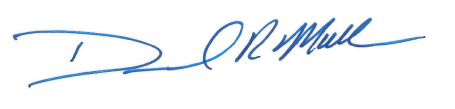 Dr. Daniel MallinSenior Director, Beef FSQATyson Fresh MeatsDakota Dunes, SDPlease visit our website for all letters of guarantee provided:https://www.tysonfoods.com/sustainability/food/certifications-and-programsESTPlantGround Beef/Trim DateOffal Date3rd Party Date*245EAmarillo, TX06/11/1906/06/1906/13/2019245CDakota City, NE06/03/1906/10/1905/01/2019245DEmporia, KS06/11/19N/A**04/09/2019278Finney County, KS06/25/1906/05/1905/16/2019245JJoslin, IL06/18/1906/25/1905/07/2019245LLexington, NE***06/26/1906/27/1907/23/20189268Pasco, WA06/13/1906/26/197/23/2018